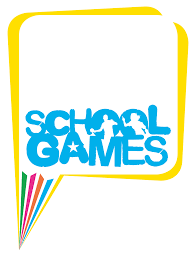 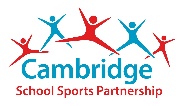 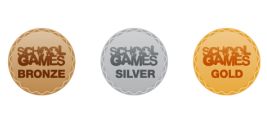 School Guide to theSainsbury’s School Games MarkPrerequisitesThe prerequisites listed below must be met for all levels. Evidence WILL be required for all levels achieved.A noticeboard promoting Sainsbury’s School Games activityItems to include:School Games LogoDates of level 1, 2 and 3 eventsTeam photos and reportsNames/photo of School Games Organising Committee membersBronze AmbassadorsDetails of School Games DaySpirit of the Games ValuesCollect Sainsbury’s School Games participation data Registers/team sheets kept for all levels of competitionSpreadsheet set up to record dataUse a TA to regularly updateHeld a Sainsbury’s School Games Day as a culmination of a year round competitive programmeUse School Sport Organising Committee to help plan and run the eventBronze Ambassadors to lead the event and opening/closing ceremonyUse talented dancers/gymnasts/ musicians from school to open/close eventOrganise a number of competitions for year groups/houses to compete inLink to activities and sports already been taught throughout the yearUse TA’s/parents to support organising and running the eventOrganise during National School Sports WeekCould run a competition linked to the Change4life clubSuggested opportunities for less-active pupils to participate in physical activityRun a Change 4 Life club or other club with specific target groupRun playground activities for target groupRun a multi-skills intra school competition/circuitKeep a calendar of competitive events for SEN/D pupils to take part inLink to Change4life ClubsLink to Aspire competitions / Project Ability events run through the SSPOrganise a parallel competition to run alongside A/B team competitionMake sure competitions are inclusiveSupport/ideas/evidence to support applicationCompetitionLevel 1/ IntraRun intra school /class /year group comps at the end of a unit of workLink to School Games competitions and use to pick teamsCurrent School Games comps include Yr3/4 Gymnastics, Yr3/4 Tennis, Yr5/6 Indoor Athletics, Yr5/6 Quicksticks and Yr5/6 Tag RugbyGet a trophy for intra-school competition to present in assemblies and display results on noticeboardLevel 2/ Inter Enter teams into the School Games competitions as listed above. Other partnership competitions include: Cross-Country, Football, Netball, additional Gymnastic year groupsFamily competitions as requested by your schoolsKeep team sheets, dates, etc of when competitions took placeDisplay team sheets, results, match reports & photos  on your noticeboardSilver/Gold additionsOpportunity through inter school competition (Level 2) for both boys and girls to take part in B and C team standard competitionIdentify which sports you could put out more teams inParticipationWeekly timetable plus any regular Take 10 sessions /physical activity sessionsRegisters of pupils attending clubs – collate onto a spreadsheetTimetable of weekly after school sports clubs Silver/Gold AdditionsOffer additional PE sessions/lunchtime club/after school club for targeted group/sUse a sports coach to deliver additional sessions for studentsSupport students with managing their time and balancing their sport and school workWorkforceUse older children to help run comps for younger childrenConsult young people about what competitions they would like to take part in. Year groups could plan their comp calendar linked to their PE units of workUse sports coaches provided through the SSP subscription service or many other providers also offer sports coachesSilver / Gold AdditionsIn larger schools, classes to take it in turns to run an event for younger children. Could link to PHSE unit of workLink School Sport Organising Committee to your school councilAccess training through SSP for lunchtime supervisors/ TAs to run activitiesTrain TA’s to support in PE lessons – training can be accessed through SSP/ CASCommunity ClubsAdvertise clubs on your noticeboard, give out leaflets promoting the club/sInvite the linked clubs in to run taster sessions, present in assemblies, come along to help at School Games Day or other Level 1 event